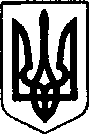 ШОСТКИНСЬКА РАЙОННА РАДАСЬОМЕ СКЛИКАННЯ                                                                 ТРИДЦЯТЬ  П’ЯТА  СЕСІЯР І Ш Е Н Н Ям. ШосткаРозглянувши надану Шосткинською районною державною адміністрацією інформацію про хід виконання програми економічного і соціального розвитку Шосткинського району на 2019 рік та наступні 2020-2021 програмні роки, керуючись пунктом 16 частини першої статті 43 Закону України «Про місцеве самоврядування в Україні», районна рада вирішила:Інформацію про хід виконання програми економічного і соціального розвитку Шосткинського району на 2019 рік та наступні 2020-2021 програмні роки прийняти до відома (додається).Голова	В.О. Долиняк